Интеллектуальная игра для старших дошкольников «Совенок»Цель конкурса:- развитие и активизация творческой, познавательной, интеллектуальной деятельности дошкольников в различных областях знаний, выявление и поддержка талантливых, одаренных детей.Задачи конкурса:- формирование мотивации к обучению и познанию, развитие интереса к познавательной деятельности;- развитие памяти, образного и логического мышления, воображения;- формирование позитивной самооценки, самоуважения, основанных на реализации своего интеллектуального потенциала, собственных способностей;- создание единого образовательного пространства по сопровождению детей с повышенными интеллектуальными и творческими способностями.СценарийВедущая: Добрый день уважаемые гости, болельщики и участники нашего интеллектуального конкурса «Совёнок».
День необычный сегодня у нас,
Мы искренне рады приветствовать Вас!
Для умной игры собралась детвора
Ее начинать нам настала пора!
Пора увидеть, пора узнать
Героев дня - участников турнира.
Мы рады видеть вас в нашем зале. Сегодня мы собрались на необычный праздник - праздник ума и смекалки, находчивости и сообразительности, соревнования и взаимопомощи.
В нашем интеллектуальном конкурсе «Совенок» примут участие 5 команд. Давайте поприветствуем участников дружными аплодисментами.Выбираем название команды (жеребьёвка)1 Почемучки2 Умняшки3 Знатоки4 Звездочки5 ПознавайкиВедущий Весело и с пользой игру нам провести.В этом поможет прекрасное жюри.Им сегодня придется принимать непростые, очень важные решения. Итак, в составе жюри:РазминкаИграть готова детвора? (ДА)Турнир продолжать пришла нам пора.Пора увидеть, пора узнать!Пора разминку начинать!Назови одним словом:Шкаф, стол, диван, стул – этоАпельсин, мандарин, яблоко, банан – этоКофта, платье, брюки, шорты – этоМорковь, лук, помидор, капуста – этоПонедельник, вторник, среда, суббота – этоНайди лишнее слово:Весна, лето, утро, зимаЧашка, тарелка, блюдце, яблокоГитара, карандаш, труба, барабан, фортепианоЛиса, собака, кошка, короваРоза, ромашка, дуб, колокольчикЗакончи предложение:У животных шерсть, а у птиц…У конфеты обёртка, а у фруктов…У человека дом, а у птиц…У человека нос, а у поросенка…У человека руки, а у птиц…Загадки с подвохом:Кто грызёт на ветке шишку?Ну, конечно, это ...ОтветМИШКА (БЕЛКА)Кто любит по ветвям носиться?Конечно, рыжая ...ОтветЛИСИЦА (БЕЛКА)Длиннее шеи не найдешь.Сорвёт любую ветку ...ОтветЁЖ (ЖИРАФ)Кукарекает спросонокМилый, добрый ...ОтветПОРОСЕНОК (ПЕТУШОК)Кто в малине знает толк?Косолапый, бурый ... ОтветВОЛК (МЕДВЕДЬ)Геометрические фигурыИгра повтори картинку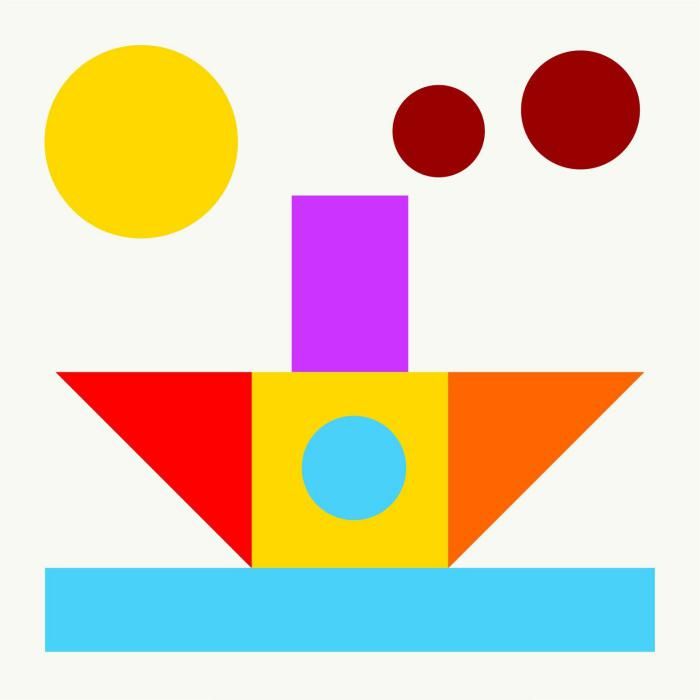 Считай-каЗадачи в стихахПод деревом четыре льва.Один ушёл, осталось…Мышь считает дырки в сыре:Три плюс два – всего ...Нашёл пять ягодок в траве,И съел одну, осталось ...Два жучка бежали в домик.Им навстречу муравей.Сколько будет насекомых?Сосчитай – ка поскорей!Ну – ка, сколько здесь ребятНа горе катается?Трое в саночках сидят,Один дожидается.Найди неправильные цифры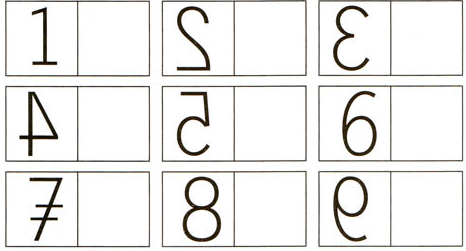 Расставь цифры по порядкустаканчики  Сосчитай (раскраска)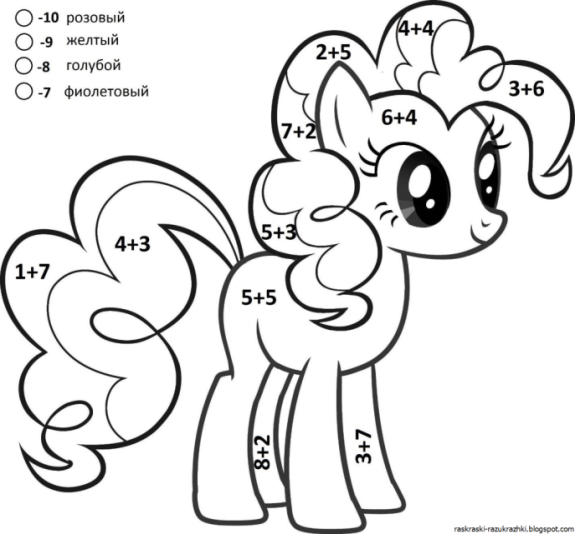 Читай-каУгадай буквуМешок с буквами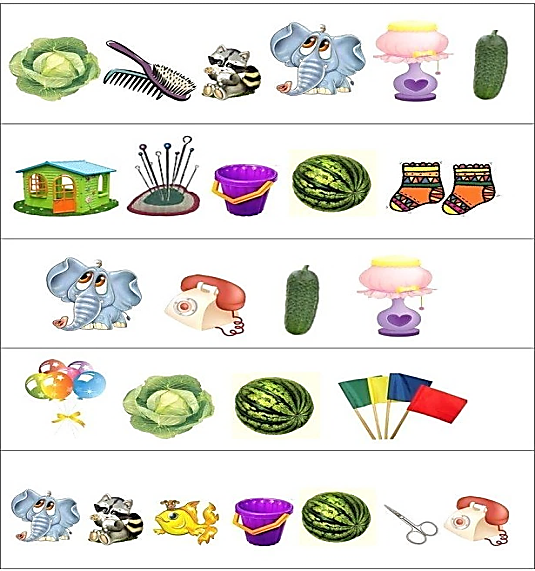 Прочитай по первым буквамРасставь картинки по порядку и угадай сказку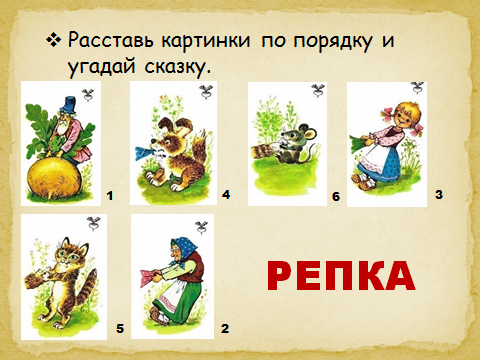 Догоняй-каИгра-кричалкаЕсли в школу ты идёшь,То в портфель с собой берёшь:- В клеточку тетрадку?- Новую рогатку?- Веник для уборки?- Дневник для пятёрки?- Альбом и краски?- Карнавальные маски?- Азбуку в картинках?- Рваные ботинки?- Фломастеры и ручку?- Гвоздиков кучку?- Карандаши цветные?- Матрасы надувные?Эстафетысобери портфель (ручка, карандаш, тетрадь, книга, линейка)бег с портфелембег через лужи (картон)разбираем портфельПодведение итоговигра  стульятанец (лавата)